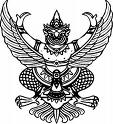 คำสั่งองค์การบริหารส่วนตำบลเขากระปุกที่           /๒๕65เรื่อง  แต่งตั้งผู้รักษาราชการแทนหัวหน้าสำนักปลัด ผู้อำนวยการกองคลัง ผู้อำนวยการกองช่าง และผู้อำนวยการกองการศึกษา ศาสนาและวัฒนธรรม...............................................อาศัยอำนาจตามความในมาตรา ๒๕ วรรคท้าย ประกอบมาตรา ๑๓ (๔) แห่งพระราชบัญญัติระเบียบบริหารงานบุคคลส่วนท้องถิ่น พ.ศ.๒๕๔๒  มติคณะกรรมการกลางพนักงานส่วนตำบลในการประชุมครั้งที่ ๗/๒๕๕๘ เมื่อวันที่ ๒๓ กรกฎาคม ๒๕๕๘ และประกาศคณะกรรมการพนักงานส่วนตำบลจังหวัดเพชรบุรี เรื่อง หลักเกณฑ์และเงื่อนไขเกี่ยวกับโครงสร้างการแบ่งส่วนราชการ วิธีการบริหารและการปฏิบัติงานของพนักงานส่วนตำบล และกิจการอันเกี่ยวกับการบริหารงานบุคคลในองค์การบริหารส่วนตำบล (ฉบับที่ ๒) พ.ศ.๒๕๕๘ ลงวันที่ ๔ พฤศจิกายน ๒๕๕๘ ข้อ ๔  เพื่อให้การปฏิบัติราชการเป็นไปอย่างต่อเนื่อง และเป็นไปตามหลักเกณฑ์และเงื่อนไขดังกล่าวข้างต้น องค์การบริหารส่วนตำบลเขากระปุกจึงยกเลิกคำสั่งที่ 55/2559 ลงวันที่ 23 กุมภาพันธ์ 2559 เรื่อง แต่งตั้งผู้รักษาราชการแทนผู้อำนวยการกองคลัง ผู้อำนวยการกองช่าง และผู้อำนวยการกองการศึกษา ศาสนาและวัฒนธรรม และให้แต่งตั้งบุคคลดังต่อไปนี้เป็นผู้รักษาราชการแทนหัวหน้าสำนักปลัด ผู้อำนวยการกองคลัง ผู้อำนวยการกองช่าง และผู้อำนวยการกองการศึกษา ศาสนาและวัฒนธรรม 1. นางสาวรวีวรรณ สีเหลือง นักทรัพยากรบุคคลชำนาญการ (38-3-01-3102-001) สังกัดสำนักปลัด เป็นผู้รักษาราชการแทนหัวหน้าสำนักปลัด2. นางสาวิตรี	เนียมศรี นักวิชาการพัสดุชำนาญการ (38-3-04-3204-001) สังกัดกองคลัง       เป็นผู้รักษาราชการแทนผู้อำนวยการกองคลัง3. นายพละ ช้างนะ นายช่างโยธาชำนาญงาน (38-3-05-4701-001) สังกัดกองช่าง                 เป็นผู้รักษาราชการแทนผู้อำนวยการกองช่าง4. น.ส.ชดาพร แซ่โต๋ว นักวิชาการศึกษาปฎิบัติการ (38-3-08-3803-001) สังกัดกองการศึกษา ศาสนาและวัฒนธรรม เป็นผู้รักษาราชการแทนผู้อำนวยการกองการศึกษา ศาสนาและวัฒนธรรมทั้งนี้  ตั้งแต่วันที่ 2 พฤษภาคม ๒๕65  เป็นต้นไปสั่ง   ณ  วันที่           เมษายน  พ.ศ.๒๕65 (นายธีรพล พันธ์ประดิษฐ์)นายกองค์การบริหารส่วนตำบลเขากระปุกคำสั่งองค์การบริหารส่วนตำบลเขากระปุกที่           /๒๕๕๙เรื่อง  แต่งตั้งผู้รักษาราชการแทนผู้อำนวยการกองคลัง ผู้อำนวยการกองช่าง และผู้อำนวยการกองการศึกษา ศาสนาและวัฒนธรรม ...............................................อาศัยอำนาจตามความในมาตรา ๒๕ วรรคท้าย ประกอบมาตรา ๑๓ (๔) แห่งพระราชบัญญัติระเบียบบริหารงานบุคคลส่วนท้องถิ่น พ.ศ.๒๕๔๒  มติคณะกรรมการกลางพนักงานส่วนตำบลในการประชุมครั้งที่ ๗/๒๕๕๘ เมื่อวันที่ ๒๓ กรกฎาคม ๒๕๕๘ และประกาศคณะกรรมการพนักงานส่วนตำบลจังหวัดเพชรบุรี เรื่อง หลักเกณฑ์และเงื่อนไขเกี่ยวกับโครงสร้างการแบ่งส่วนราชการ วิธีการบริหารและการปฏิบัติงานของพนักงานส่วนตำบล และกิจการอันเกี่ยวกับการบริหารงานบุคคลในองค์การบริหารส่วนตำบล (ฉบับที่ ๒) พ.ศ.๒๕๕๘ ลงวันที่ ๔ พฤศจิกายน ๒๕๕๘ ข้อ ๔  เพื่อให้การปฏิบัติราชการเป็นไปตามหลักเกณฑ์และเงื่อนไขดังกล่าวข้างต้น องค์การบริหารส่วนตำบลเขากระปุกจึงขอแต่งตั้งผู้รักษาราชการแทนผู้อำนวยการกองคลัง ผู้อำนวยการกองช่าง และผู้อำนวยการกองการศึกษา ศาสนาและวัฒนธรรม ดังนี้๑.นางพวงเพชร ขำสี ตำแหน่ง เจ้าพนักงานการเงินและบัญชี ชำนาญงาน (๓๘-๓-๐๔-๔๒๐๑-๐๐๑) รักษาราชการแทนผู้อำนวยการกองคลัง๒.นายพละ ช้างนะ ตำแหน่ง นายช่างโยธา ชำนาญงาน (๓๘-๓-๐๕-๔๗๐๑ –๐๐๑) รักษาราชการแทนผู้อำนวยการกองช่าง๓. นายอนวัช พลอยบุศย์ ตำแหน่ง ปลัดองค์การบริหารส่วนตำบลเขากระปุก (๓๘-๓-๐๐-๑๑๐๑-๐๐๑)รักษาราชการแทนผู้อำนวยการกองการศึกษา ศาสนาและวัฒนธรรมทั้งนี้  ตั้งแต่วันที่ ๑ มกราคม ๒๕๕๙ เป็นต้นไปสั่ง   ณ  วันที่           เดือนกุมภาพันธ์  พ.ศ.๒๕๕๙( นายธีรพงษ์  เอี่ยมสะอาด)นายกองค์การบริหารส่วนตำบลเขากระปุก